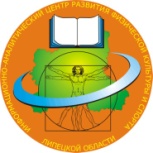 Государственное областное бюджетное учреждение «Информационно-аналитический Центрразвития физической культуры и спорта Липецкой области» (ГОБУ ИАЦР ФКиС ЛО)398016, г. Липецк, пер. Попова, д.5  тел. +7 (4742) 34-64-66  e-mail: iac-sport@yandex.ruПресс-релизЛипчане увидят лучшие спортивные фотографии 2016 годаВ развлекательном центре «Остров капитана Флинта» (ТРЦ «Липецк») 10 февраля в 14:00 развернет свою работу многокомпонентная интерактивная площадка «За здоровое будущее», центральным событием которой станет открытие выставки лучших фотографий областного творческого конкурса «Спорт в нашей жизни2016».Организаторы конкурса – управление физической культуры и спорта Липецкой области и государственное областное бюджетное учреждение «Информационно-аналитический Центр развития физической культуры и спорта Липецкой области». Поддержку конкурсу оказали партнеры: группа компаний «Здоровье нации», РЦ «Остров капитана Флинта», ООО «КОНСУЛЬТАНТПЛЮС: ЛИПЕЦК».Участниками проводимого конкурса стали более 500 жителей Липецкой области. Возраст непрофессиональных фотографов, приславших свои работы от 5 до 64 лет. Самая популярная номинация, в которую прислано 250 фотографий  «Спорт вокруг нас». Оргкомитетом конкурса зарегистрировано 38 учреждений-участников из муниципальных образований области и города Липецка. Самыми активными участниками конкурса оказались жители г.Липецка, Грязинского и Хлевенского района. В течение двух месяцев липчане и гости города смогут познакомиться с работами победителей и призеров. Всего на выставке будет представлено 25 наиболее интересных фотографий.В рамках многокомпонентной интерактивной площадки «За здоровое будущее» запланированы встречи с титулованными спортсменами Липецкой области, в том числе с игроками волейбольной команды «Индезит». Все желающие смогут посетить мастер-классы от профессиональных фотографов, ведущих танцоров, инструкторов фитнесс-клубов. Липчан ждут на тематических площадках «За здоровый образ жизни»  познавательная викторина, «За здоровое питание»  школа юного кока, «За здоровые ритмы жизни»  игровые площадки и др. Участникам будет предоставлена возможность попробовать свои силы в бесплатных играх: боулинг, бильярд, лазертак. Так же будет дан старт областному творческому конкурсу фотографий "Спорт в нашей жизни2017".